                     Y4 Multiplication Tables Spring Term 2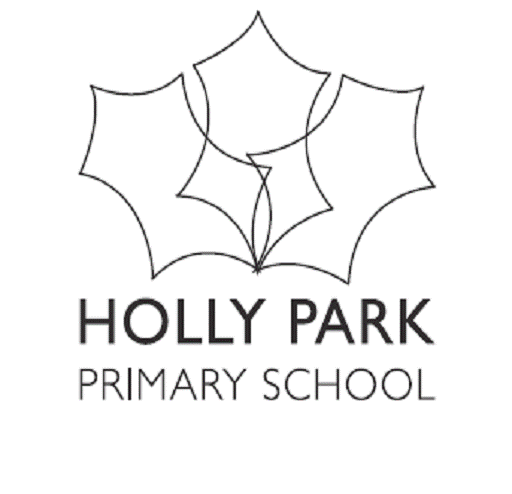 Dear Y4 parentsAs you know, your children are now on a journey preparing for the national multiplication test towards the end of Year 4. It is very important that they learn their times tables thoroughly and with quick recall so that they can give answers at speed. There are many times tables to learn and be fluent with. By Easter of Y4 they need to know all of the times tables up to and including 12x12 with quick recall.  In Year 2 the children learn their 2, 5 and 10 times tables. In Y3, they learn 3, 4, 6, 8, 11So far this year we have reviewed 2, 5, 10, 3, 4, 6, 8,11, 12, 7  and 9 times tablesThere will be a multiplication test just before the end of term. This half term the focus and test will be on revising ALL of the multiplication tables.There will be a focus on doing this online as that is what is required for the test next term. We encourage parents to take an active role in their child’s learning. Homework includes reading, multiplication tables, spellings and part of the planned programme of work for the class or whole school.Children in Year 3 and 4 are also encouraged to practice times tables each half term for a half termly tables test. Times tables is an area where parents can really help to practice and reinforce quick recall. Children should practice times tables every week at home supported by parents. Just as children practice reading at home with parents they should now in KS2 be practising times tables at home too. Practising times tables at home is part of the Holly Park homework provision. Please do make regular use of the free online provision we have bought for your children – Times Tables Rockstars. This can really help with quick recall. Please help your child to practice tables regularly at home several times a week. 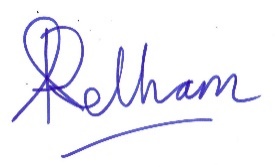 Ann PelhamHeadteacher